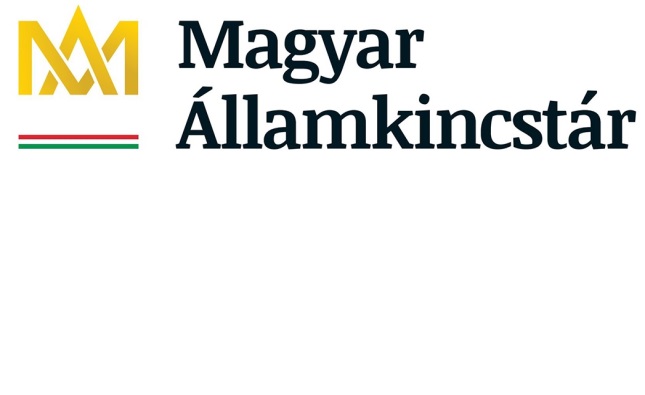 2023/2. számúTÁJÉKOZTATÓA TÁRSADALOMBIZTOSÍTÁSI KIFIZETŐHELYEK RÉSZÉREa 2023. június 30-ig folyósított egészségbiztosítási pénzbeli ellátásokra és a baleseti táppénzre vonatkozó adatszolgáltatási kötelezettséggel és az RNY-rendelkezések megtételével összefüggésbenA) 2023. január 1 - 2023. június 30. közötti időszakra vonatkozó adatszolgáltatásA kötelező egészségbiztosítás ellátásairól szóló 1997. évi LXXXIII. törvény (a továbbiakban: Ebtv.) 2023. július 1-jétől hatályos 79/B. § (4) bekezdésében foglaltak értelmében a kifizetőhellyel rendelkező foglalkoztató havonta, minden hónap 20. napjáig, kizárólagosan elektronikus úton adatszolgáltatást köteles teljesíteni. A 2023. március 21-én a Magyar Államkincstár weboldalán közzétett 2023/1. számú Kifizetőhelyi Tájékoztatóban foglaltak alapján2023. június 30-át megelőző időszakra a jelenleg használt negyedéves statisztikai adatszolgáltatásokat [Jelentés a lezárt keresőképtelen esetekről (OSAP 2395), Jelentés a csecsemőgondozási díjban részesülőkről (OSAP 2396), Jelentés a gyermekgondozási díjban és örökbefogadói díjban részesülőkről (OSAP 1914)] kell benyújtani;2023. július 1-jétől az új formátumú adatszolgáltatást kell havonta teljesíteni, amelyben a tárgyhónapra kifizetett ellátásokat kell jelenteni. A 2023. I-II. negyedévre vonatkozó statisztikai jelentések csak azon egészségbiztosítási pénzbeli ellátási adatokat tartalmazhatják, amelyeknek a folyósítása 2023. január 1. és 2023. június 30. között lezárult, az új adatszolgáltatásban viszont csak a 2023. június 30-át követő időszakra folyósított ellátásokról kell adatot szolgáltatni.Ennek megfelelően azon ellátásokról, amelyeknek a folyósítása nem zárult le 2023. június 30-ig, az ellátás folyósításának kezdő napjától 2023. június 30-ig terjedő időszakra vonatkozóan egyszeri adatszolgáltatás teljesítése szükséges.Az adatszolgáltatás teljesítéséhez a mellékelt - B) pontban beágyazott - Excel táblázatokat kell kitölteni az alábbiak szerint. Az adatszolgáltatást nemleges esetben is teljesíteni kell (ez esetben a táblázatok Megjegyzés rovatában kell ennek tényét feltüntetni).I. Adatszolgáltatás a táppénzről és baleseti táppénzről (1. sz. melléklet)1. Ellátásban részesülő személy TAJ-számaAz ellátásban részesülő személy TAJ-számát kell szerepeltetni kötőjelek nélkül.2. Ellátásban részesülő személy születési dátumaA születési dátumot éééé.hh.nn. formátumban kell megadni.3. Ellátásban részesülő nemeAz ellátásban részesülő neme legördülő menüből választható ki:1. 	férfi2. 	nő4. Biztosítási jogviszony típusaA biztosítási jogviszony típusa legördülő menüből választható ki:1. 	munkaviszony (közszolgálati, közalkalmazotti jogviszony), szövetkezet tagja2. 	tanulószerződéses tanuló3. 	társas vállalkozó7.	egyéb jogviszonyban álló9. 	GYES, GYET melletti munkavállaló18. 	EGT állampolgárai, valamint a velük azonos elbírálás alá eső személyek5. Folyósítás kezdő dátumaA táppénz, baleseti táppénz folyósításának kezdő dátumát kell feltüntetni éééé.hh.nn. formátumban.6. Táppénz napok száma (50%)Az 50%-os mértékű táppénz naptári napjainak számát kell feltüntetni.7. Táppénz napok száma (60%)A 60%-os mértékű táppénz naptári napjainak számát kell feltüntetni.8. Táppénz napok száma (kórházi)A fekvőbeteg-gyógyintézetben történő tartózkodásra tekintettel folyósított táppénz naptári napjainak számát kell feltüntetni.9. Baleseti táppénz napok számaA baleseti táppénz naptári napjainak számát kell feltüntetni.10. Aktív vagy passzív jogú táppénz, baleseti táppénz1. 	Aktív jogú táppénz és baleseti táppénz2. 	Passzív jogon kezdődő baleseti táppénz (a keresőképtelenség a biztosítás megszűnését követő legkésőbb harmadik napon kezdődött)3. 	Aktívról passzívra váltó baleseti táppénz (a keresőképtelenség a biztosítás fennállása alatt kezdődött és a baleseti táppénz folyósítása a biztosítás megszűnését követően is folytatódik)11. Keresőképtelenség kódjaA keresőképtelenség kódja legördülő menüből választható ki:1.	Üzemi baleset2.	Foglalkozási megbetegedés3.	Közúti baleset4.	Egyéb baleset5.	Beteg gyermek ápolása7.	Közegészségügyi ok8.	Egyéb keresőképtelenség9.	Veszélyeztetett várandósság12. Baleseti táppénz típusa3.	Munkabaleset4.	Üzemi úti baleset5.	Foglalkozási megbetegedés13. Gyermek TAJ-számaA gyermek TAJ-át kell szerepeltetni kötőjelek nélkül. Amennyiben a gyermek nem rendelkezik TAJ-jal, a rovatot 9 db nullával kell feltölteni. 14. Gyermek születési dátumaA gyermek születési dátumát kell közölni éééé.hh.nn. formátumban. 15. Naptári napi alapA táppénz alapjaként figyelembe vehető jövedelem naptári napi alapja forintban, két tizedesjeggyel.16. Számítási módAz ellátás számítási módja legördülő menüből választható ki:1.	A táppénz alapja az Ebtv. 48. § (1) bekezdése, a baleseti táppénz alapja az Ebtv. 55. §. (7) bekezdése alapján került megállapításra2. 	A táppénz alapja az Ebtv. 48. § (2) bekezdése, a baleseti táppénz alapja az Ebtv. 55. § (8) bekezdése vagy az Ebtv. 56. § (2) bekezdése alapján került megállapításra3. 	A táppénz alapja az Ebtv. 48. § (3) bekezdése alapján került megállapításra4.	A táppénz alapja az Ebtv. 48. § (4) bekezdése alapján került megállapításra5. 	A táppénz alapja az Ebtv. 48. § (5) bekezdése alapján került megállapításra.17. Ellátás bruttó összegeAz ellátás bruttó összegét a folyósítás kezdő dátuma és 2023. június 30. közötti időszakra vonatkozóan kell megadni forintban.Példa: Ha a folyósítás kezdő dátuma 2022. december 15., és a kérelmező részére 2023. augusztus 1-ig kerül a táppénz folyósításra, akkor a táppénz bruttó összegét 2022. december 15. és 2023. június 30. közötti időszakra vonatkozóan kell megadni. (A 2023. július 1-jétől 2023. július 31-ig, valamint a 2023. augusztus 1-jére folyósított ellátásnak már az új kifizetőhelyi adatszolgáltatásban kell majd szerepelnie.)II. Adatszolgáltatás a csecsemőgondozási díjról (2. sz. melléklet)1. Ellátásban részesülő személy TAJ-számaAz ellátásban részesülő személy TAJ-számát kell szerepeltetni kötőjelek nélkül.2. Ellátásban részesülő személy születési dátumaA születési dátumot éééé.hh.nn. formátumban kell megadni.3. Ellátásban részesülő nemeAz ellátásban részesülő neme legördülő menüből választható ki:1. 	férfi2. 	nő4. Biztosítási jogviszony típusaA biztosítási jogviszony típusa legördülő menüből választható ki:1. 	munkaviszony (közszolgálati, közalkalmazotti jogviszony), szövetkezet tagja2. 	tanulószerződéses tanuló3. 	társas vállalkozó6.	egyéb jogviszonyban álló8. 	hivatásos állományú (szerződéses)9. 	EGT állampolgárai, valamint a velük azonos elbírálás alá eső személyek5. Folyósítás kezdő dátumaA csecsemőgondozási díj folyósításának kezdő dátumát kell feltüntetni éééé.hh.nn. formátumban.6. Szülés várható időpontjaA gyermek születésének várható időpontját kell közölni abban az esetben, ha a csecsemőgondozási díj a szülés várható időpontját megelőző időponttól került megállapításra.7. Gyermek TAJ-számaA gyermek TAJ-át kell szerepeltetni kötőjelek nélkül. Amennyiben a gyermek nem rendelkezik TAJ-jal, a rovatot 9 db nullával kell feltölteni. 8. Gyermek születési dátumaA gyermek születési dátumát kell közölni éééé.hh.nn. formátumban. 9. Naptári napi alapA csecsemőgondozási díj alapjaként figyelembe vehető jövedelem naptári napi alapja forintban, két tizedesjeggyel.10. Számítási módAz ellátás számítási módja legördülő menüből választható ki:1.	A csecsemőgondozási díj alapja a 180 napi jövedelem [Ebtv. 48. § (1) bek.]2. 	A csecsemőgondozási díj alapja a 120 napi tényleges jövedelem [Ebtv. 48. § (2) bek.]3. 	A csecsemőgondozási díj alapja a jogosultság kezdő napján érvényes minimálbér kétszeresének harmincad része [Ebtv. 42. § (3) bek.]4. 	A csecsemőgondozási díj alapja a tényleges, annak hiányában szerződés szerinti jövedelem. A kódot akkor kell alkalmazni, ha a biztosított naptári napi jövedelme a minimálbér kétszeresét nem éri el [Ebtv. 42. § (4) bek.]5. 	A csecsemőgondozási díj naptári napi alapja a gyermek születését megelőzően utolsóként született gyermek jogán megállapított csecsemőgondozási díj naptári napi alapjával egyezik meg [Ebtv. 42. § (4a) bek.]11. Ellátás bruttó összegeAz ellátás bruttó összegét a folyósítás kezdő dátuma és a 2023. június 30. közötti időszakra vonatkozóan kell megadni forintban.Példa: Ha a csecsemőgondozási díj 2023. február 1-jétől 2023. július 18-ig kerül folyósításra, akkor a csecsemőgondozási díj bruttó összegét 2023. február 1. és 2023. június 30. közötti időszakra vonatkozóan kell megadni. (A 2023. július 1-jétől 2023. július 18-ig folyósított ellátásnak már az új - július hónapra vonatkozó - kifizetőhelyi adatszolgáltatásban kell majd szerepelnie.)III. Adatszolgáltatás a gyermekgondozási díjról és örökbefogadói díjról (3. sz. melléklet)1. Ellátásban részesülő személy TAJ-számaAz ellátásban részesülő személy TAJ-számát kell szerepeltetni kötőjelek nélkül.2. Ellátásban részesülő személy születési dátumaA születési dátumot éééé.hh.nn. formátumban kell megadni.3. Ellátásban részesülő nemeAz ellátásban részesülő neme legördülő menüből választható ki:1. 	férfi2. 	nő4. Biztosítási jogviszony típusaA biztosítási jogviszony típusa legördülő menüből választható ki:1. 	munkaviszony (közszolgálati, közalkalmazotti jogviszony), szövetkezet tagja2. 	tanulószerződéses tanuló3. 	társas vállalkozó6.	egyéb jogviszonyban álló8. 	hivatásos állományú (szerződéses)9. 	EGT állampolgárai, valamint a velük azonos elbírálás alá eső személyek5. Ellátás típusaAz ellátás típusa legördülő menüből választható ki:1. 	Gyermekgondozási díj (Ebtv. 42/A. §)2. 	Hallgatói gyermekgondozási díj (Ebtv. 42/E. §)3.	Nevelőszülői gyermekgondozási díj (Ebtv. 42/F. §)4.	Örökbefogadói díj (Ebtv. 42/H. §)6. Folyósítás kezdő dátumaA gyermekgondozási díj / örökbefogadói díj folyósításának kezdő dátumát kell feltüntetni éééé.hh.nn. formátumban.7. Gyermek TAJ-számaA gyermek TAJ-át kell szerepeltetni kötőjelek nélkül. Amennyiben a gyermek nem rendelkezik TAJ-jal, a rovatot 9 db nullával kell feltölteni. 8. Gyermek születési dátumaA gyermek születési dátumát kell közölni éééé.hh.nn. formátumban. 9. Naptári napi alapA gyermekgondozási díj / örökbefogadói díj alapjaként figyelembe vehető jövedelem naptári napi alapja forintban, két tizedesjeggyel.10. Számítási módGyermekgondozási díj folyósítása esetén az ellátás számítási módja legördülő menüből választható ki:1.	A gyermekgondozási díj alapja a 180 napi jövedelem [Ebtv. 48. § (1) bek.]2. 	A gyermekgondozási díj alapja a 120 napi tényleges jövedelem [Ebtv. 48. § (2) bek.]3. 	A gyermekgondozási díj alapja a tényleges, annak hiányában szerződés szerinti jövedelem. [Ebtv. 48. § (3) bek.]4. 	A gyermekgondozási díj alapja a jogosultság kezdő napján érvényes minimálbér kétszeresének harmincad része, kivéve, ha a tényleges vagy a szerződés szerinti jövedelem a minimálbér kétszeresének harmincad részét nem éri el [Ebtv. 42/D. § (3) bek.]5. 	A gyermekgondozási díj naptári napi alapja a gyermek születését megelőzően utolsóként született gyermek jogán megállapított csecsemőgondozási díj naptári napi alapjával egyezik meg [Ebtv. 42/D. § (5) bek.]6. 	A nevelt gyermek után járó gyermekgondozási díj alapja a jogosultság első napján érvényes minimálbér 55 %-a [Ebtv. 42/F. § (5) bek.]. Csak abban az esetben választható ki, ha az ellátás típusa nevelőszülői gyermekgondozási díj7. 	A felsőfokú alapképzésben, felsőfokú szakképzésben, felsőoktatási szakképzésben, valamint a szakirányú továbbképzésben részt vevő hallgató esetén a hallgatói GYED alapja a jogosultság kezdő napján érvényes minimálbér [Ebtv. 42/E. § (5) bek. a) pont]. Csak abban az esetben választható ki, ha az ellátás típusa hallgatói gyermekgondozási díj8. 	A mesterképzésben, egységes, osztatlan képzésben vagy doktori képzésben részt vevő hallgató esetén a hallgatói GYED alapja a jogosultság kezdő napján érvényes garantált bérminimum [Ebtv. 42/E. § (5) bek. b) pont]. Csak abban az esetben választható ki, ha az ellátás típusa hallgatói gyermekgondozási díjÖrökbefogadói díj folyósítása esetén az ellátás számítási módja legördülő menüből választható ki:1.	Az örökbefogadói díj alapja a 180 napi jövedelem [Ebtv. 48. § (1) bek.]2. 	Az örökbefogadói díj alapja a 120 napi tényleges jövedelem [Ebtv. 48. § (2) bek.]3. 	Az örökbefogadói díj alapja a tényleges, annak hiányában szerződés szerinti jövedelem Ebtv. 48. § (3) bek.]4. 	Az örökbefogadói díj alapja a jogosultság kezdő napján érvényes minimálbér kétszeresének harmincad része, kivéve, ha a tényleges vagy a szerződés szerinti jövedelem a minimálbér kétszeresének harmincad részét nem éri el [Ebtv. 42/H. § (3) bek.]11. Ellátás bruttó összegeAz ellátás bruttó összegét a folyósítás kezdő dátuma és a 2023. június 30. közötti időszakra vonatkozóan kell megadni forintban.Példa: Ha a gyermekgondozási díj 2022. április 20-tól 2023. szeptember 5-ig kerül folyósításra, akkor a gyermekgondozási díj bruttó összegét 2022. április 20. és 2023. június 30. közötti időszakra vonatkozóan kell megadni. (A 2023. július, augusztus, szeptember hónapokra folyósított ellátásnak már az új kifizetőhelyi adatszolgáltatásban kell majd szerepelnie.)A kitöltött táblázato(ka)t 2023. augusztus 31-ig kell megküldeni a foglalkoztató székhelye szerint illetékes kormányhivatal részére, a kifizetőhelyi statisztikai adatszolgáltatások fogadásához rendszeresített e-mail címre.Az e-mail címeket az alábbi táblázat tartalmazza:B) Mellékletek az a) ponthoz1. számú melléklet2. számú melléklet3. számú mellékletC) Rny-rendelkezések megtételeA 2023/1. számú Kifizetőhelyi Tájékoztató 2. számú mellékletében a Magyar Államkincstár tájékoztatást nyújtott róla, hogy „Az RNY-ben már 2023. július 1-jét megelőzően lehetőség lesz a meghatalmazások megtételére (az elérhetőség időpontjáról a későbbiekben külön tájékoztatást fogunk közzétenni)”.Erre való hivatkozással tájékoztatjuk a kifizetőhelyeket, hogy az RNY-ben (https://rendelkezes.gov.hu) 2023. május 15. napjától elérhető azon meghatalmazás típus, amelynek az alkalmazásával a 2023. július 1-jétől hatályos jogszabályok alapján benyújthatók az elektronikus űrlapok az egészségbiztosítóhoz, ha a kifizetőhely helyett meghatalmazott jár el.A meghatalmazás típus „Új rendelkezés” csempén a Magyar Államkincstár Társadalombiztosítás, Családtámogatás és Lakossági Szolgáltatások / Magyar Államkincstár Társadalombiztosítás és Családtámogatás / Egészségbiztosítási Ügyek útvonalon érhető el. A keresőmezőben az „egészségbiztosítás” kifejezésre keresve az alábbiak szerint található meg a legegyszerűbben: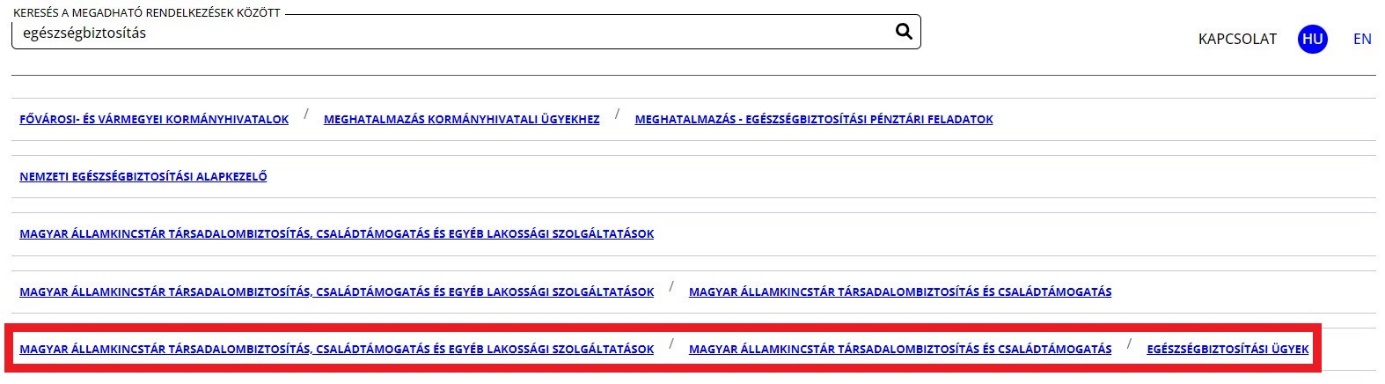 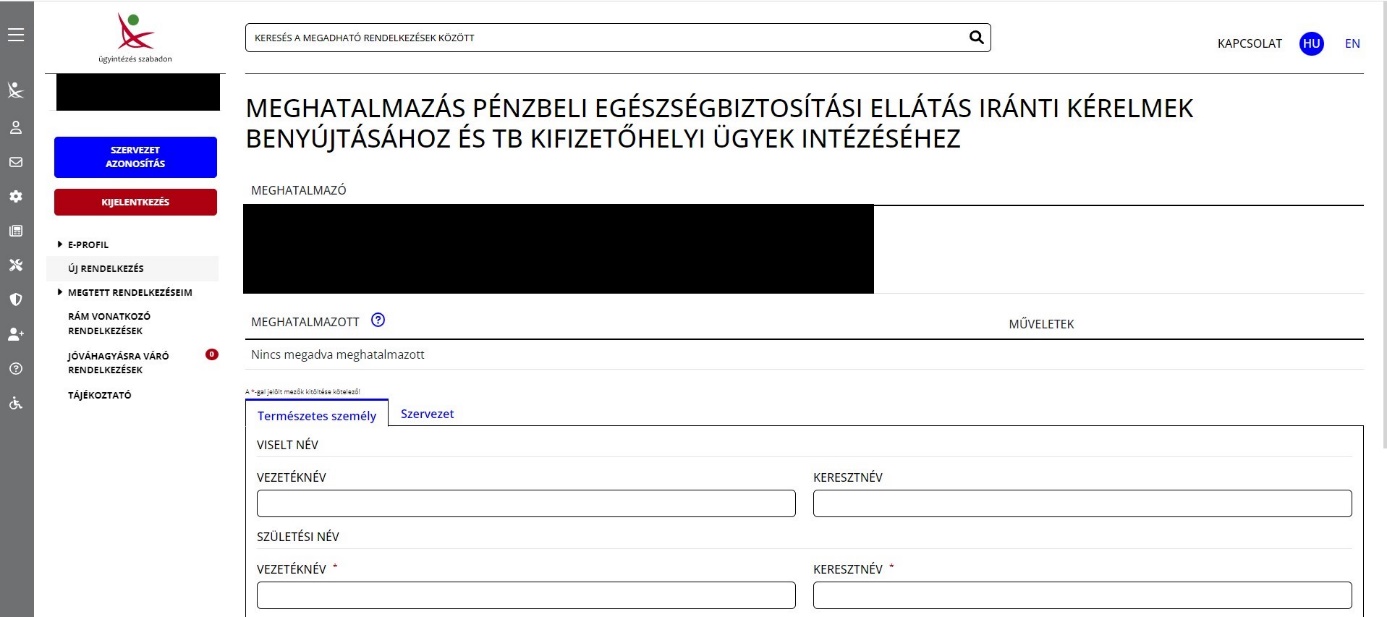 Felhívjuk ismételten a kifizetőhelyek figyelmét, hogy a meghatalmazások bár már megtehetők, de az egészségbiztosító eljárásaiban azok kizárólag 2023. június 30-át követően (az újfajta kifizetőhelyi adatszolgáltatás esetén az első releváns adatszolgáltatási hónapban, vagyis 2023. augusztus 1-jétől) lesznek felhasználhatók.Minden kifizetőhelynek javasoljuk, hogy mielőtt meghatalmazást tennének az RNY-ben, figyelmesen olvassák el a 2023/1. számú Kifizetőhelyi Tájékoztató 2. számú mellékletét a tekintetben, hogy egyáltalán szükséges-e esetükben meghatalmazást tenni. Nincs szükség ugyanis meghatalmazásra a Cégkaput, Hivatali Kaput használó kifizetőhelyek esetében, ha a kifizetőhely nevében olyan személy fogja majd beküldeni az űrlapokat, aki Cégkapumegbízottként, illetve Ügykezelőként hozzá van rendelve az adott kifizetőhely Cégkapujához, Hivatali Kapujához.Budapest, 2023. május 19.	Magyar ÁllamkincstárKormányhivatal megnevezéseE-mail címBaranya Vármegyei Kormányhivatal tbstatisztika@baranya.gov.huBács-Kiskun Vármegyei Kormányhivataltbstatisztika@bacs.gov.huBékés Vármegyei Kormányhivataltbstatisztika@bekes.gov.huBorsod-Abaúj-Zemplén Vármegyei Kormányhivataltbstatisztika@borsod.gov.huBudapest Főváros Kormányhivatalatbstatisztika@ebf.bfkh.gov.huCsongrád-Csanád Vármegyei Kormányhivataltbstatisztika@csongrad.gov.huFejér Vármegyei Kormányhivataltbstatisztika@fejer.gov.huGyőr-Moson-Sopron Vármegyei Kormányhivataltbstatisztika@gyor.gov.huHajdú-Bihar Vármegyei Kormányhivataltbstatisztika@hajdu.gov.huHeves Vármegyei Kormányhivatal tbstatisztika@heves.gov.huJász-Nagykun-Szolnok Vármegyei Kormányhivataltbstatisztika@jasz.gov.huKomárom-Esztergom Vármegyei Kormányhivataltbstatisztika@komarom.gov.huNógrád Vármegyei Kormányhivataltbstatisztika@nograd.gov.huSomogy Vármegyei Kormányhivataltbstatisztika@somogy.gov.huSzabolcs-Szatmár-Bereg Vármegyei Kormányhivataltbstatisztika@szabolcs.gov.huTolna Vármegyei Kormányhivataltbstatisztika@tolna.gov.huVas Vármegyei Kormányhivatal tbstatisztika@vas.gov.huVeszprém Vármegyei Kormányhivatal tbstatisztika@veszprem.gov.huZala Vármegyei Kormányhivataltbstatisztika@zala.gov.hu